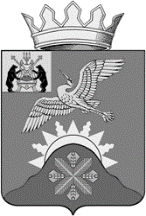 Российская ФедерацияНовгородская область Батецкий муниципальный районСОВЕТ ДЕПУТАТОВ БАТЕЦКОГО СЕЛЬСКОГО ПОСЕЛЕНИЯР Е Ш Е Н И ЕО внесении изменений в Правила благоустройства территории Батецкого сельского поселенияПринято Советом депутатов Батецкого сельского поселения  18 октября  2022 годаВ соответствии с Федеральным законом от 06 октября 2003 года                     № 131-ФЗ «Об общих принципах организации местного самоуправления в Российской Федерации», Федеральным законом от 27 декабря 2018 года                      № 498-ФЗ «Об ответственном обращении с животными и о внесении изменений в отдельные законодательные акты Российской Федерации», Уставом Батецкого сельского поселения Совет депутатов Батецкого сельского поселенияРЕШИЛ:1. Внести изменения в Правила благоустройства на территории Батецкого сельского поселения, утвержденные решением Совета депутатов Батецкого сельского поселения от 22 марта 2022 года № 97-СД: Раздел 11 «Размещение и содержание детских, игровых и спортивных площадок дополнить пунктом 11.10. следующего содержания:«Запрещается кормление животных без владельцев на детских, игровых и спортивных площадках, на территориях организаций, осуществляющих образовательную деятельность, организаций здравоохранения и социального обслуживания граждан и иных подобных местах.».2. Опубликовать решение в муниципальной газете «Батецкие вести» и разместить на официальном сайте Администрации Батецкого муниципального района, в разделе «Батецкое сельское поселение».3. Решение вступает в силу со дня  его официального опубликования.Глава Батецкого сельского поселения                                С. Я. Резникп. Батецкий18 октября 2022 года№ 115-СД